Р А С П О Р Я Ж Е Н И Еот 18.05.2020   № 877-рг. МайкопО признании утратившим силу пункта 4 распоряжения Администрации муниципального образования «Город Майкоп» от 30.03.2020 № 752-р «О мерах по обеспечению санитарно-эпидемиологического благополучия населения на территории муниципального образования «Город Майкоп»Руководствуясь Федеральным законом от 06.10.2003 № 131-ФЗ                «Об общих принципах организации местного самоуправления в Российской Федерации», Федеральным законом от 30.03.1999 № 52-ФЗ «О санитарно-эпидемиологическом благополучии населения», решением оперативного штаба по предупреждению завоза и распространения новой короновирусной инфекции (COVID – 19) на территории Республики Адыгея от 10.05.2020 № 17:1. Признать утратившим силу пункт 4 распоряжения Администрации муниципального образования «Город Майкоп» от 30.03.2020 № 752-р               «О мерах по обеспечению санитарно-эпидемиологического благополучия населения на территории муниципального образования «Город Майкоп»                (в редакции распоряжения Администрации муниципального образования «Город Майкоп» от 01.04.2020 № 761-р).2. Опубликовать настоящее распоряжение в газете «Майкопские новости» и разместить на официальном сайте Администрации муниципального образования «Город Майкоп.3. Настоящее распоряжение вступает в силу со дня его официального обнародования (опубликования).Глава муниципального образования«Город Майкоп»                                                                            А.Л. Гетманов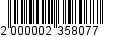 Администрация муниципального 
образования «Город Майкоп»Республики Адыгея 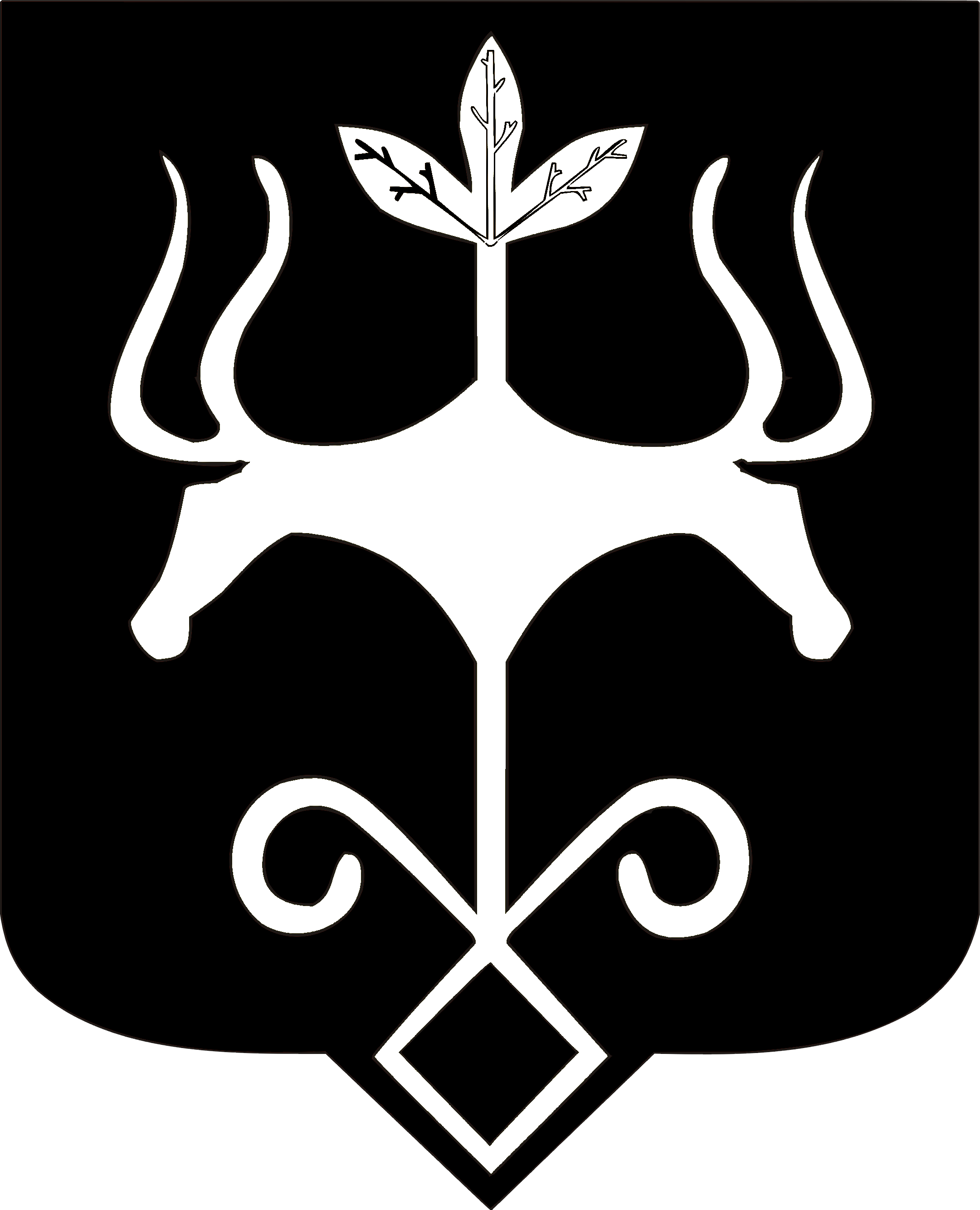 Адыгэ Республикэммуниципальнэ образованиеу 
«Къалэу Мыекъуапэ» и Администрацие